дидактическое пособие «Семья слов»Для воспитанников старшего дошкольного возраста с ТНРг. Новокузнецк, МБ ДОУ «Детский сад № 101». Авторы-составители  учителя-логопеды: Богатых В.Е., Рыжова Т.Г., Степанова Л.А., Трач Н.Е.     Учителя–логопеды МБ ДОУ «Детский сад №101» в своей коррекционной работе по формированию у дошкольников с ТНР навыка образования родственных слов используют дидактическое пособие «Семья слов».       Благодаря этому пособию воспитанники знакомятся с понятием «родственные слова». Правильное понимание смыслового значения   слов поможет дошкольнику быстро и безошибочно подбирать однокоренные проверочные слова и научиться применять на практике грамматические правила.      Тематика родственных слов подбирается в соответствии с изучаемой лексической темой. Данная работа проводится в подгрупповой или индивидуальной организованной образовательной деятельности с воспитанниками старшего дошкольного возраста с ТНР.Цель: предупреждение и устранение  морфемных аграмматизмов  в устной речи дошкольников с ТНР.Задачи:формировать понимание интуитивного осознания воспитанников с ОВЗ семантической связи, существующей между родственными словами;обогащать словарный запас (за счёт родственных и однокоренных слов);формировать умение подбирать родственные слова к заданному слову и составлять предложения с этими словами;формировать умение дифференцировать «родственные слова» от слов-омонимов, опираясь на смысловое значение;учить практически применять различные способы словообразования в русском языке;формировать  навыки  применения родственных слов в устной  речи.Теоретические основы процесса  формирования  навыков родственных слов  у дошкольников.Слова, которые имеют общую часть и сходны по значению, называются родственными. Словообразование в русском языке происходит несколькими способами: 1. Лексико-семантическим, когда разные значения слова превращаются в отдельные слова. Например, слово «завод» (машиностроительный) возникло на основе часового «завода». В первом случае слово имеет непроизводную основу, а исходное делится на приставку — «за» и корень — «вод». Слова «мир» (вселенная) и «мир» (понятие, противоположное войне) появились на базе существительного «мир» в значении «общество, люди», и все три слова осознаются как разные и отличаются грамматически. 2. Морфолого-синтаксическим, который представляет собой образование новых лексических единиц в результате перехода слов одного грамматического класса в другой (Прилагательные «запятая», «булочная», «лесничий», а также причастие «заведующий» перешли в категорию существительных). 3. Лексико-синтаксическим, при котором две или более сопоставимые лексические единицы в процессе употребления их в языке сращиваются в одну (слово «тяжелораненый» появилось на базе двух слов — «тяжело» и «раненый»).4. Морфологическим, заключающимся в образовании новых слов, существующих в языке основ и словообразовательных элементов по правилам их соединения в самостоятельные единицы. Основные виды морфологического словообразования родственных слов, действующие в современном русском языке, — это сложение, безаффиксный способ словообразования и аффиксация.Формирование навыков словообразования родственных слов у дошкольников  в онтогенезе.Итак, процесс развития словообразования родственных слов  у воспитанников в норме начинается в младшем дошкольном возрасте и заканчивается уже в младшем школьном возрасте. В этот период проявляется чрезвычайная активность в многообразных словообразованиях. Такая особенность процесса развития речи, как словообразование возникает у воспитанников не сразу, а в результате, уже накопившегося речевого опыта и постепенно развивается. Данный период неразрывно связан с психическим развитием ребенка. Дети наиболее «отзывчивы» к усвоению форм русского языка, разносторонне наблюдательны к языковым формам. Используя дидактическую игру «Семья слов», воспитанники старшего дошкольного возраста с ТНР быстро осваивают принципы словообразования родственных слов.Литература: 1.Oжeгoв C.И., Швeдoвa H.Ю. Toлкoвый cлoвapь pyccкoгo языкa – M., 2010г.2.Картинки с простора интернет.Всего подобрано и составлено более 100 картинок по 30 лексическим темам.Вашему вниманию представлен пример разработанного материала.Картофелина, картофель,  картофелеводство, картофелевод, картофелеуборочный комбайн, картофелечистка.Овощ, овощи, овощерезка, овощевод, овощеводство, овощехранилище.Огород, огородик, огородник, огородница, пугало огородное, изгородь.Дождь, дождик, дождинка, дождливость, дождевик, дождевик (гриб).Хлеб, хлебушек, хлебница, хлебороб, хлебцы, хлебозавод.1гПоявляются «слова-корни» (лепетные), не сочетаются  по правилам грамматики.2гПоявляются следующие формы слов: И.п. ед.ч. и мн.ч.; В.п. имен существительных; повелительное наклонение; форма 3л. ед.ч. настоящего времени.3гНачинается освоение способов словообразования родственных слов. Изредка дети образовывают новые детские слова, инновации. При образовании слов с уменьшительно-ласкательным значением, глаголов совершенного и несовершенного вида, в неопределенной форме (детята, лосих, клюкает, скользют).  4гЗарождается словообразование и словотворчество в тесной связи с расширением словаря. Множество инноваций, соотнесенных с глаголом, существительным, прилагательным (я гармонил).  5лСловообразование и словотворчество имеют взрывной характер. Образуют по образцу родственные слова.   6лСовершенствуется умение детей образовывать родственные слова.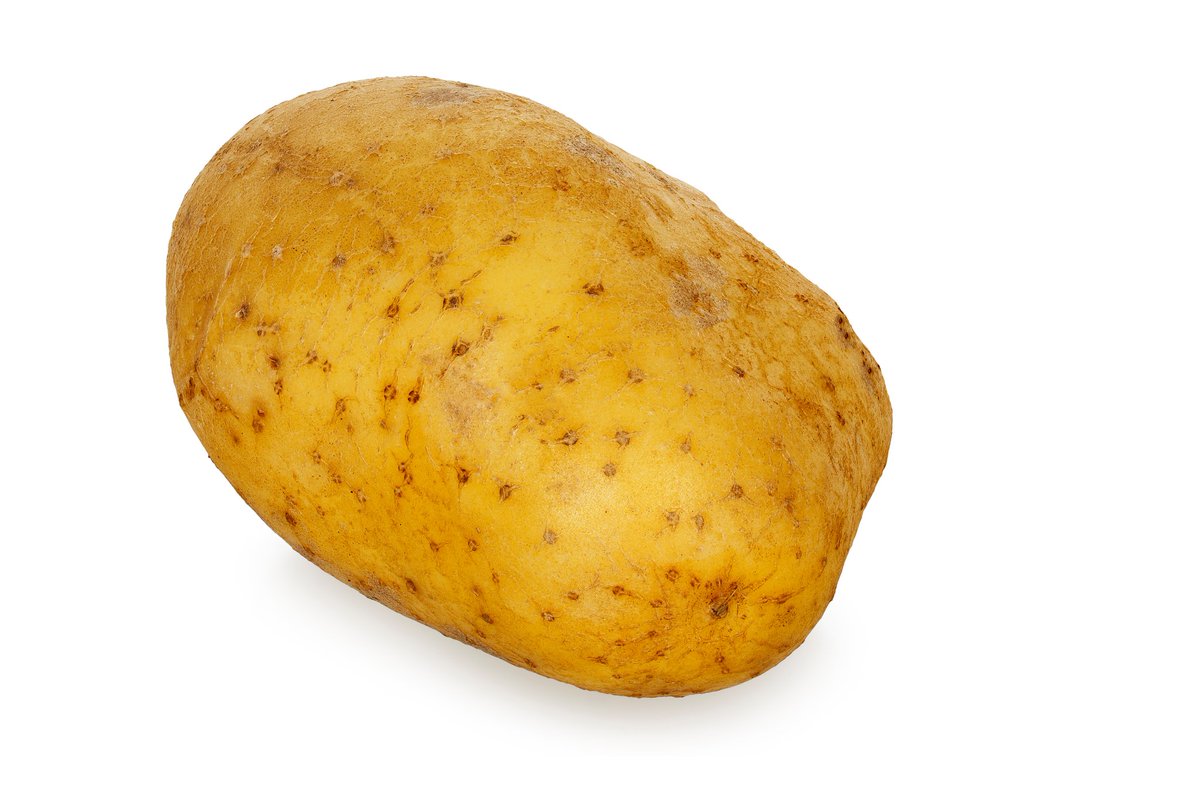 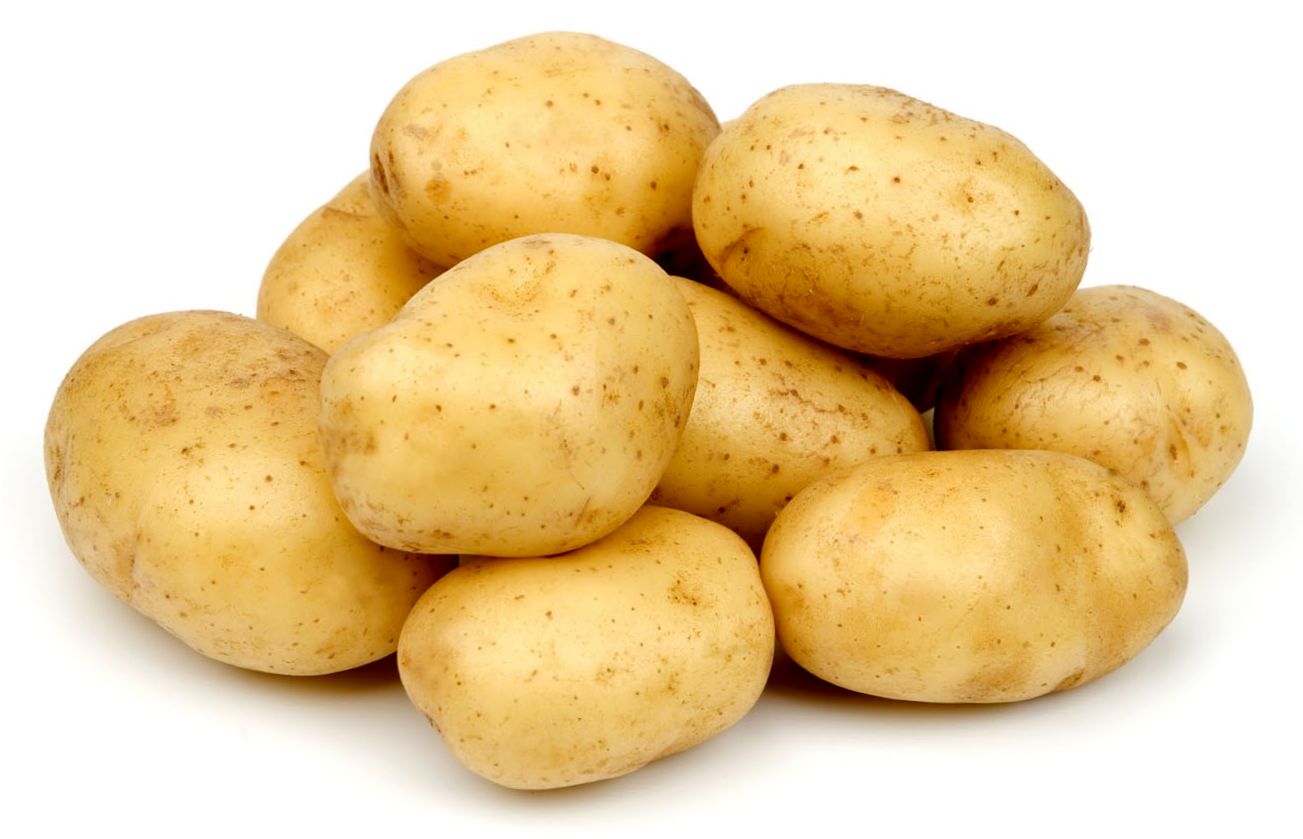 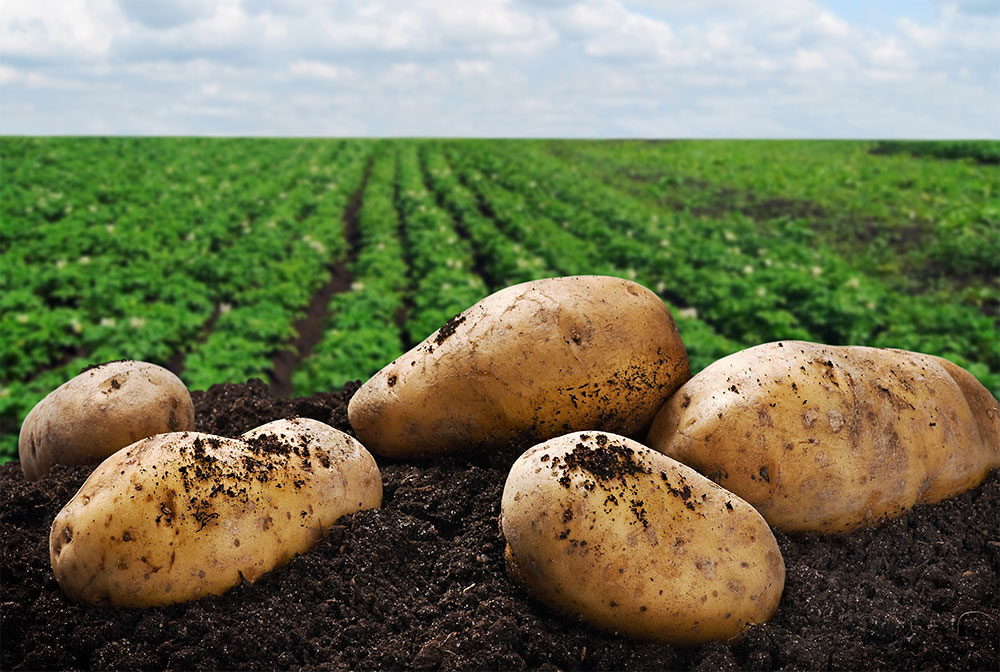 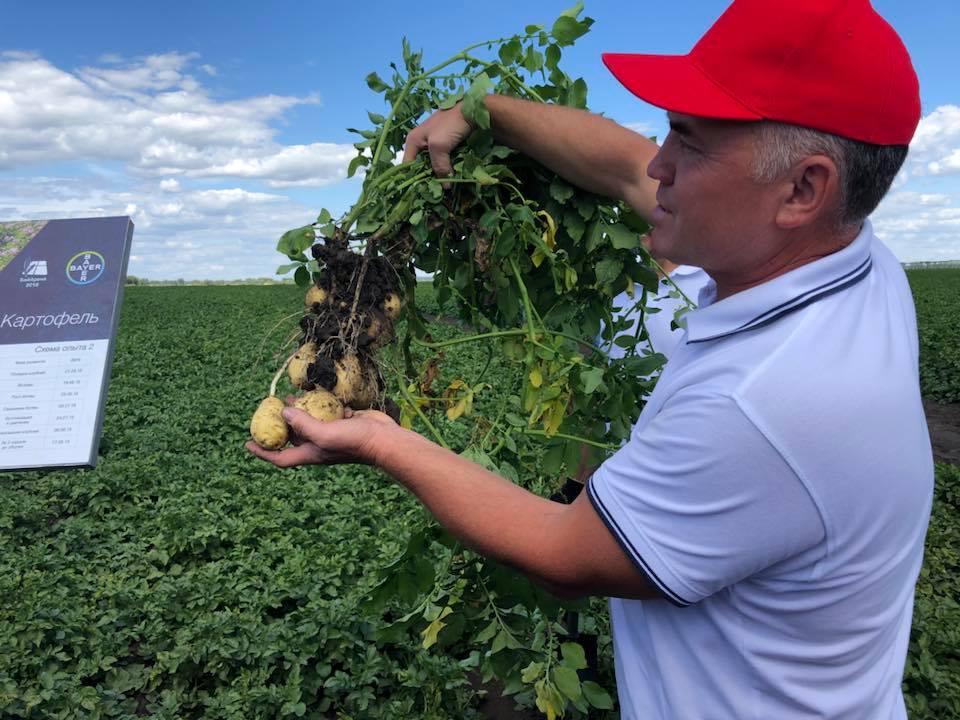 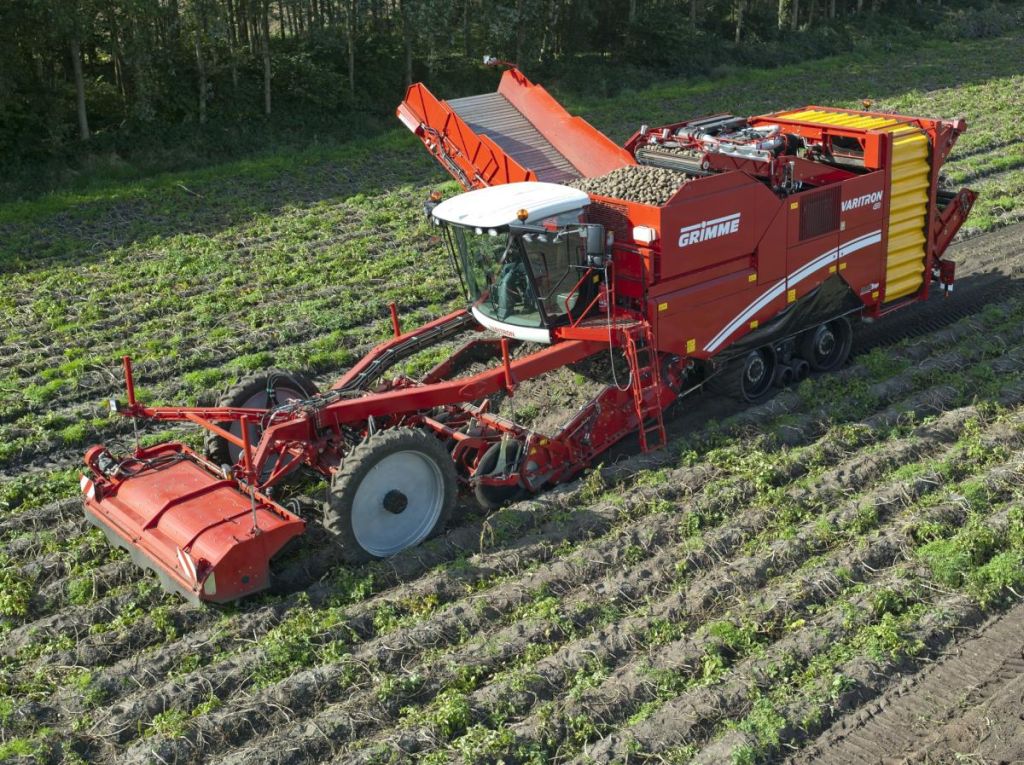 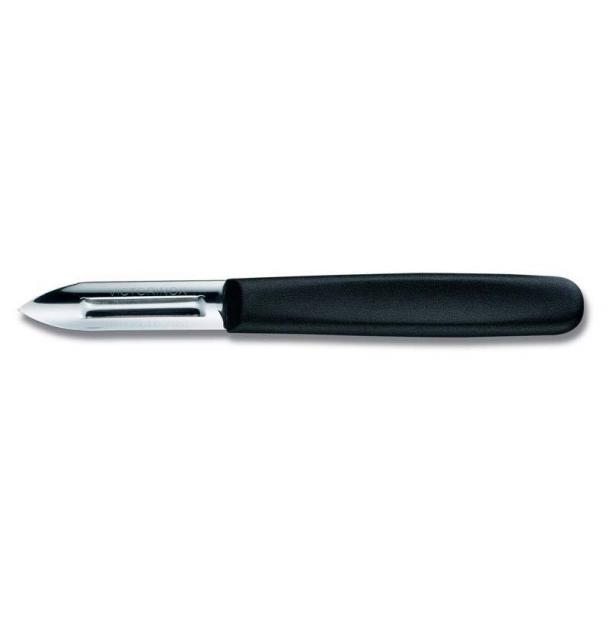 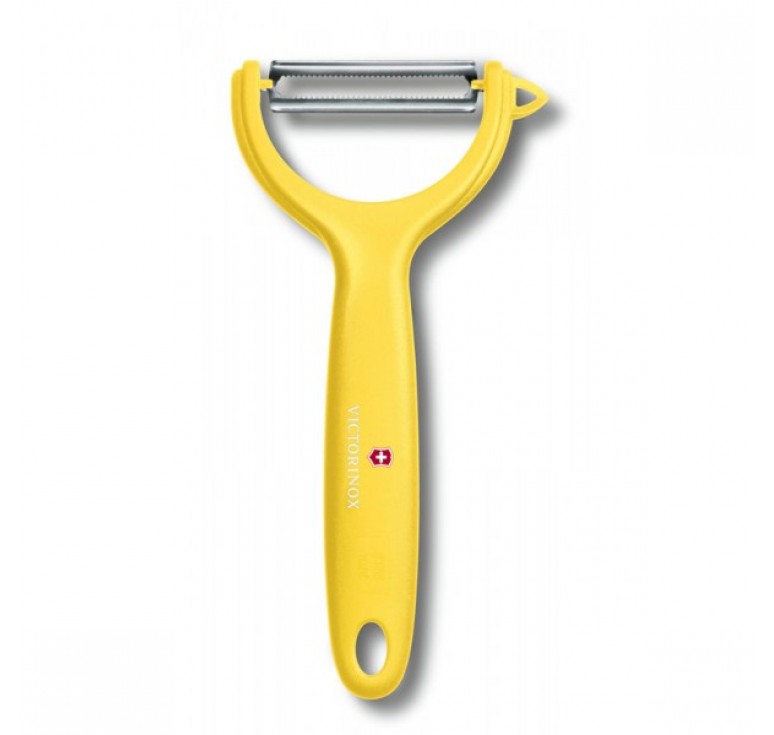 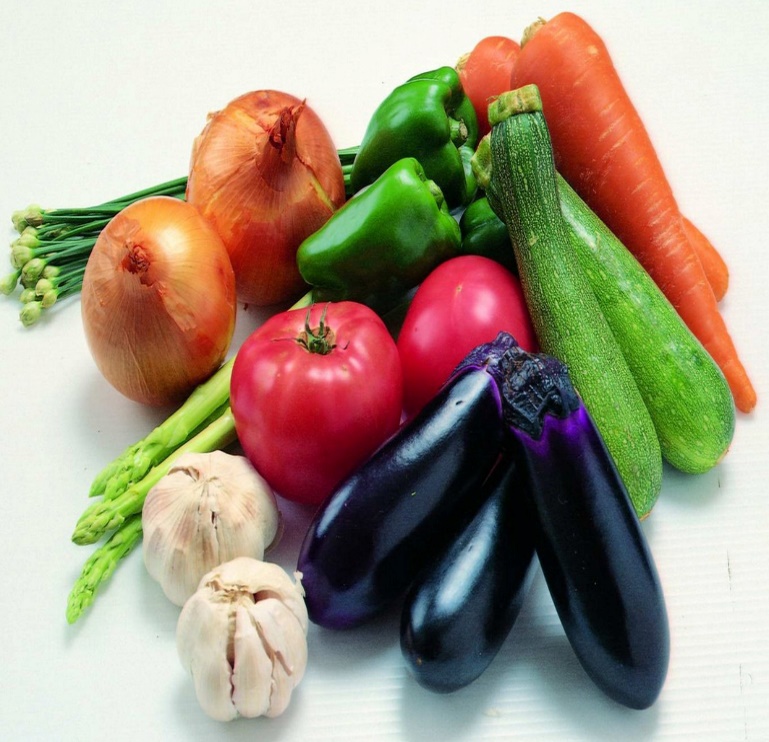 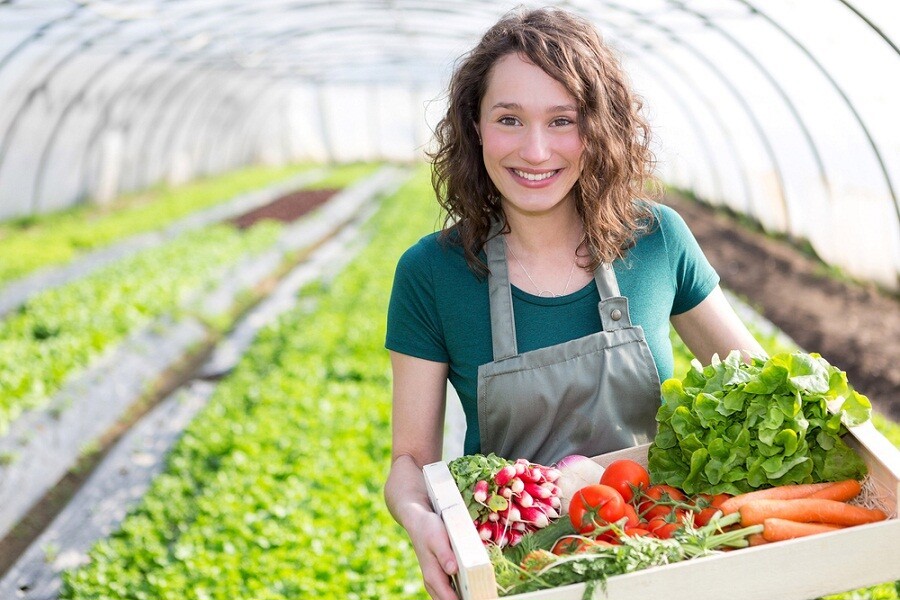 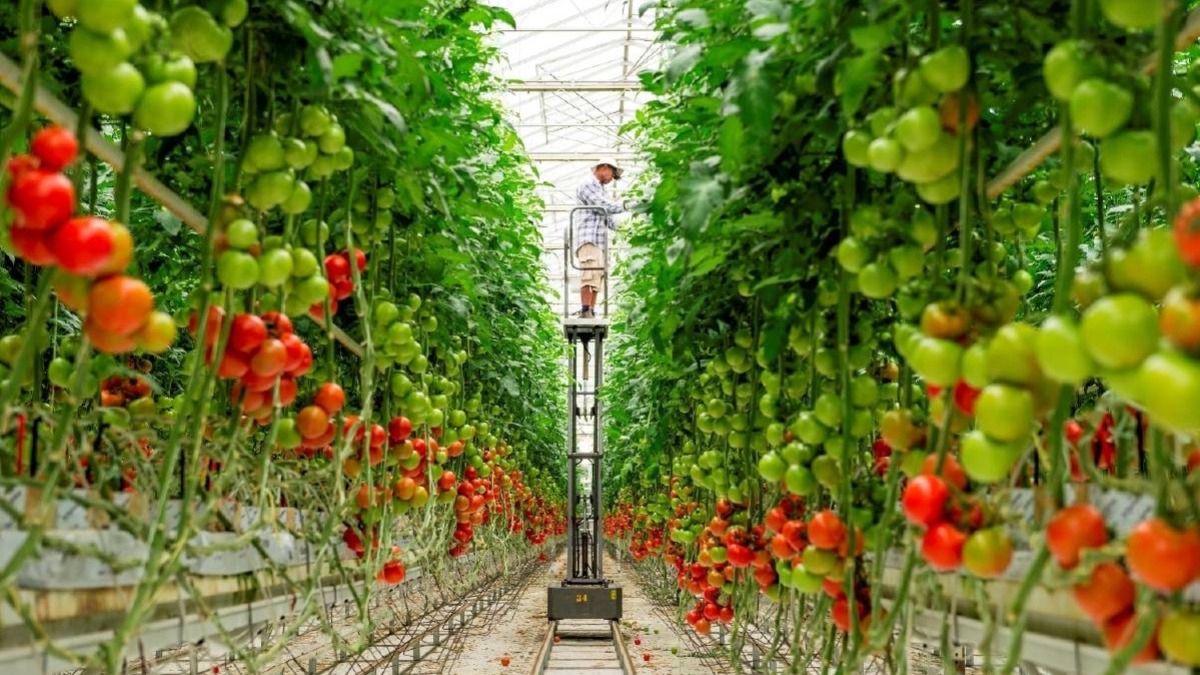 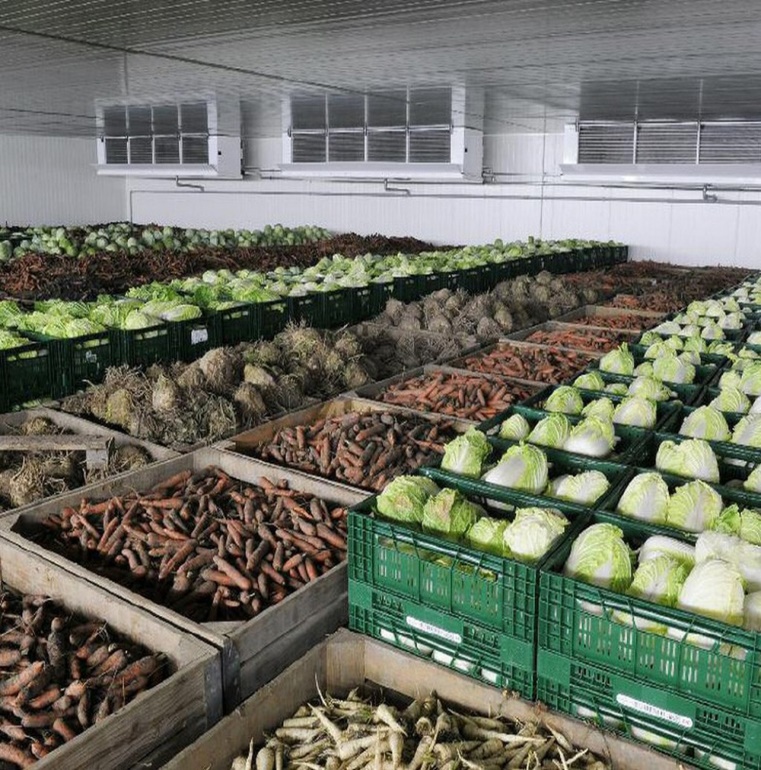 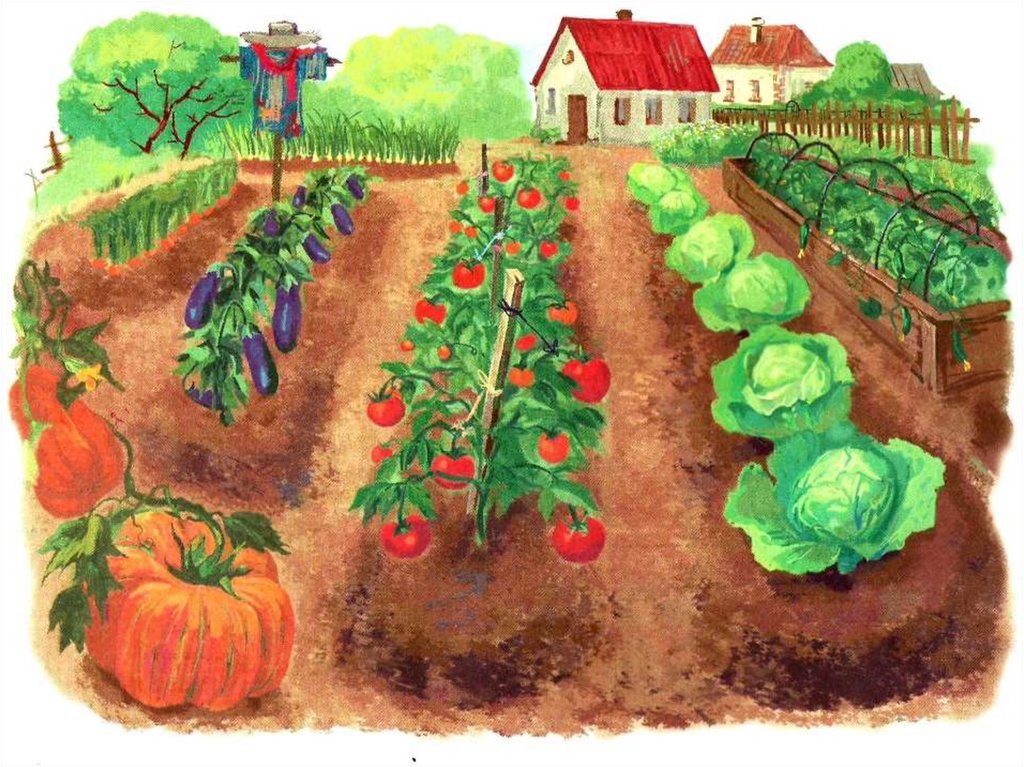 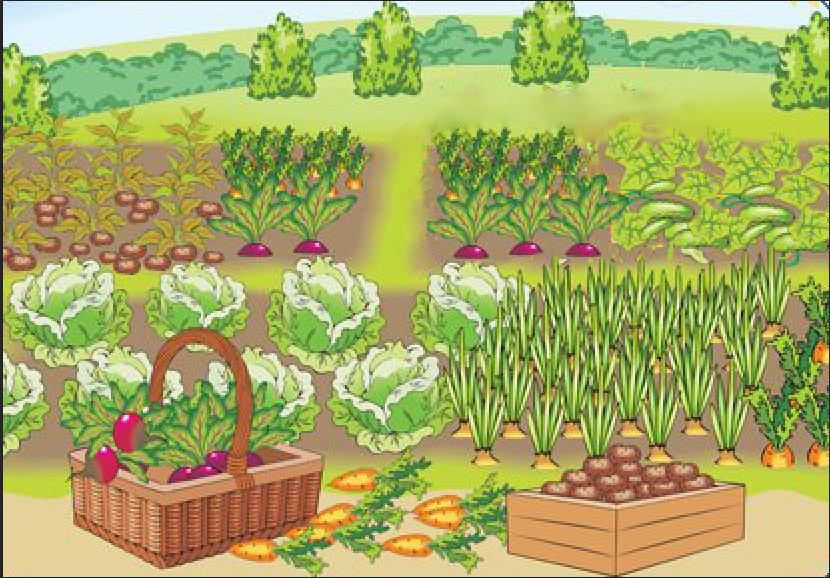 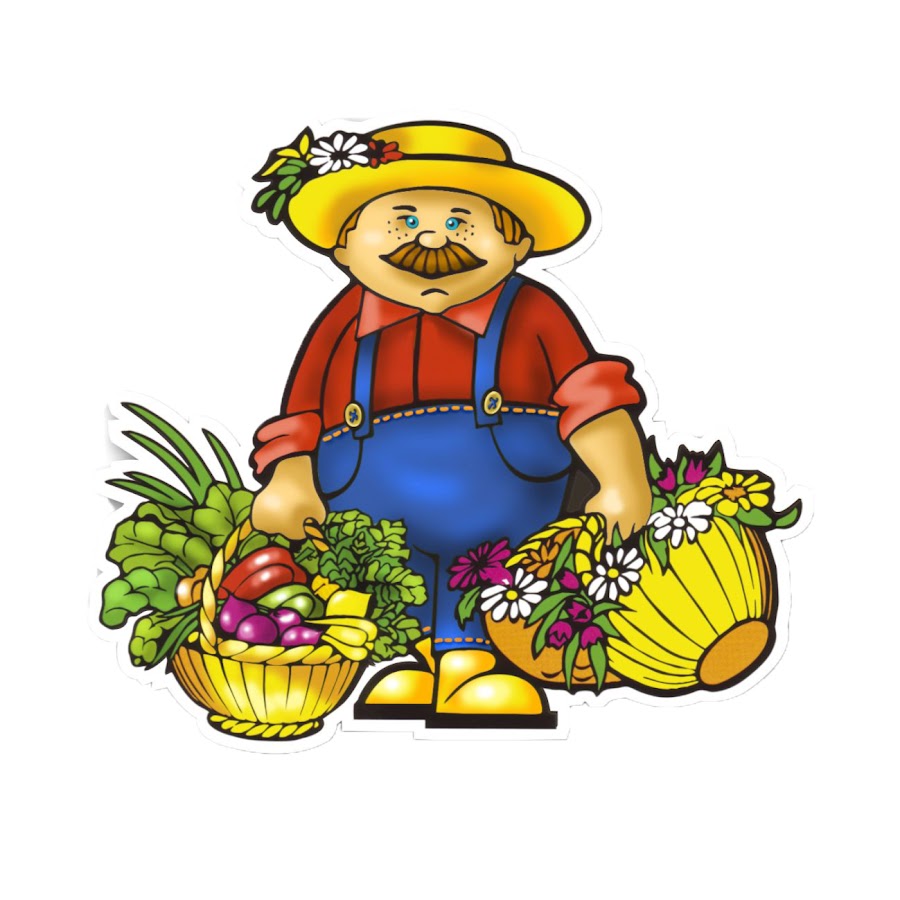 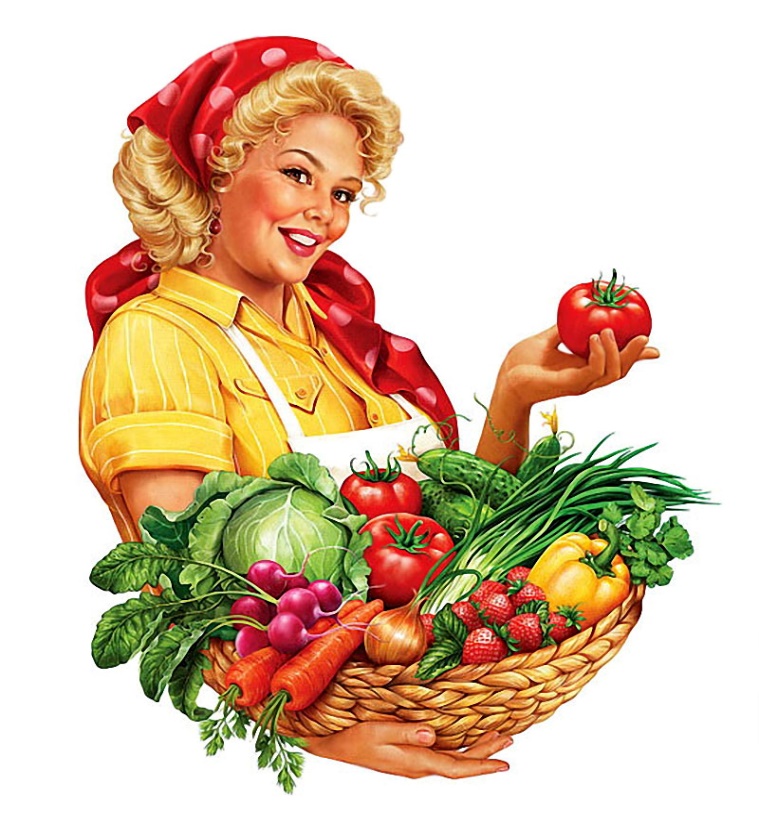 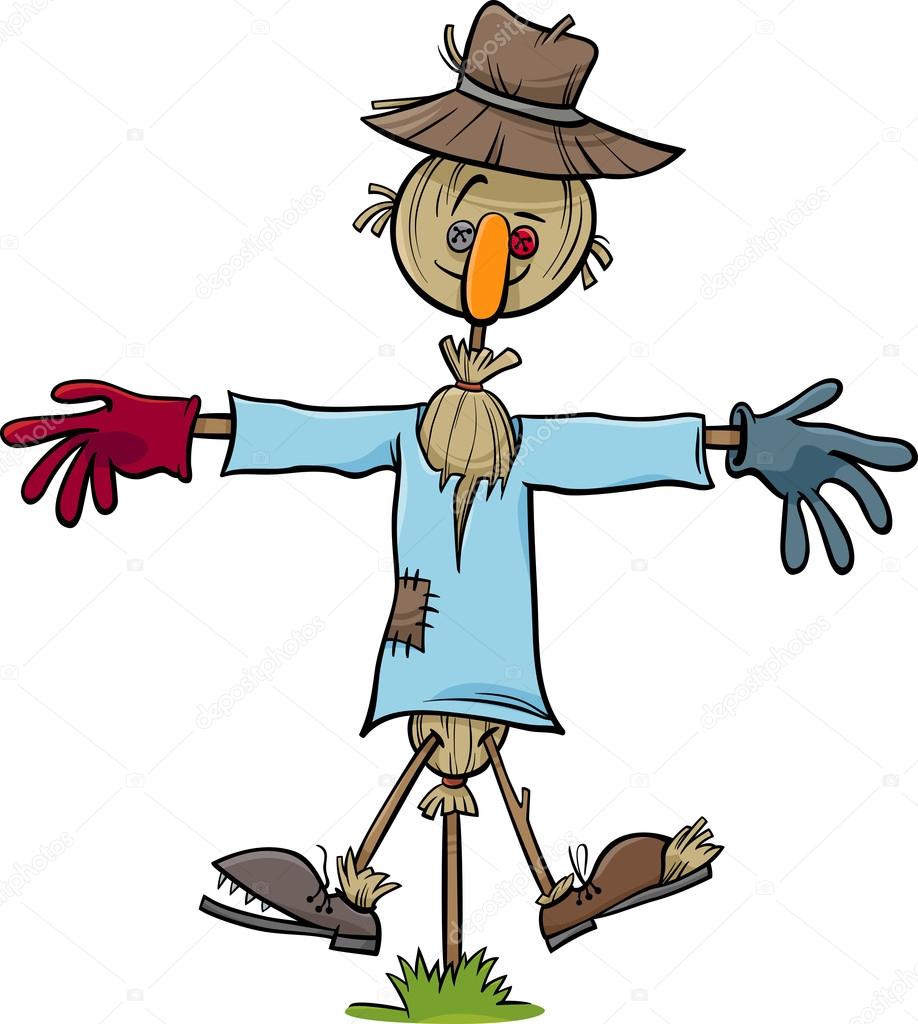 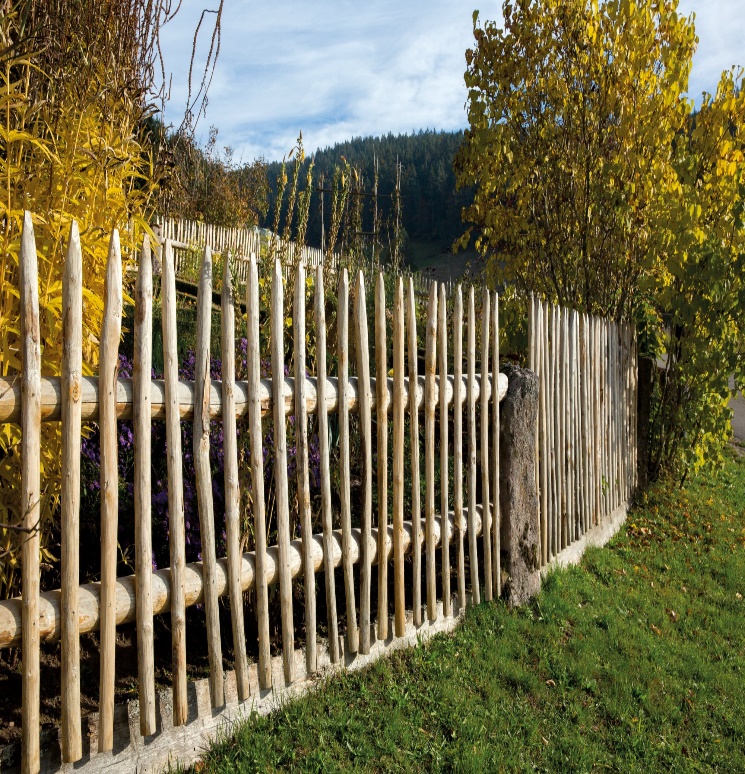 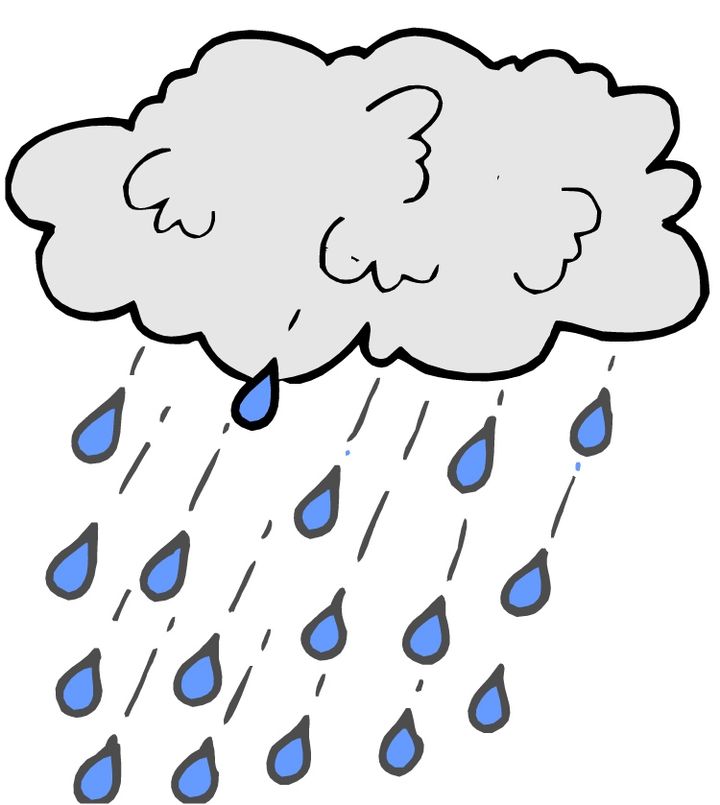 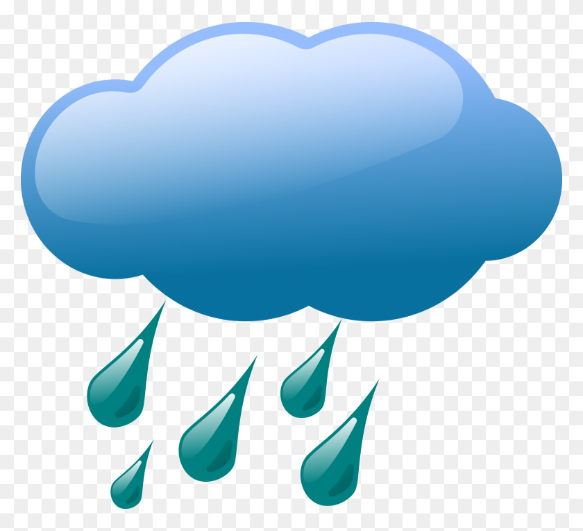 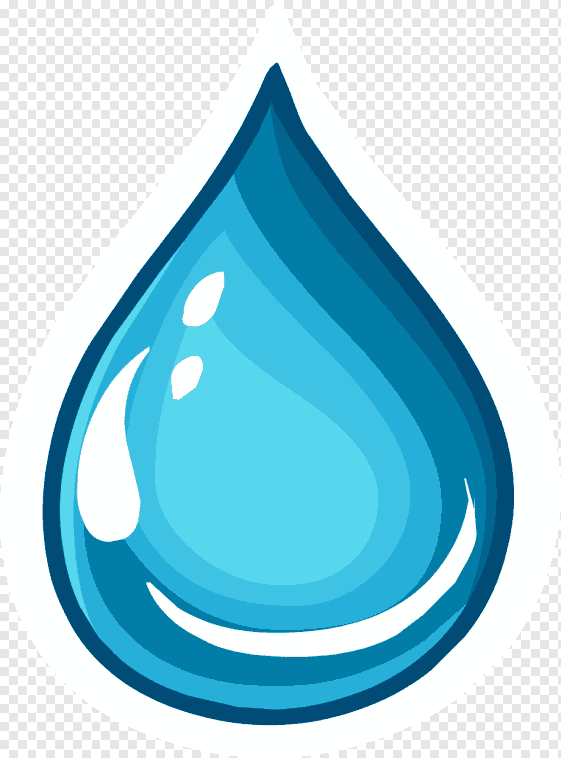 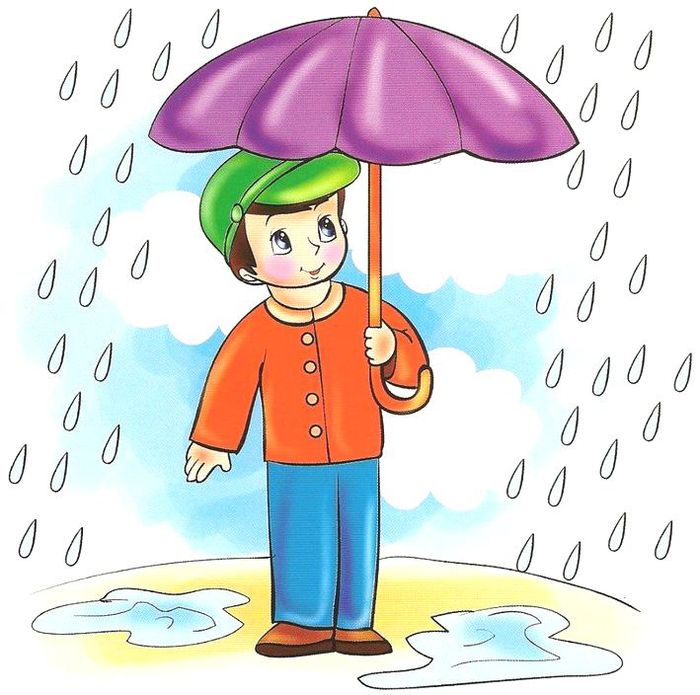 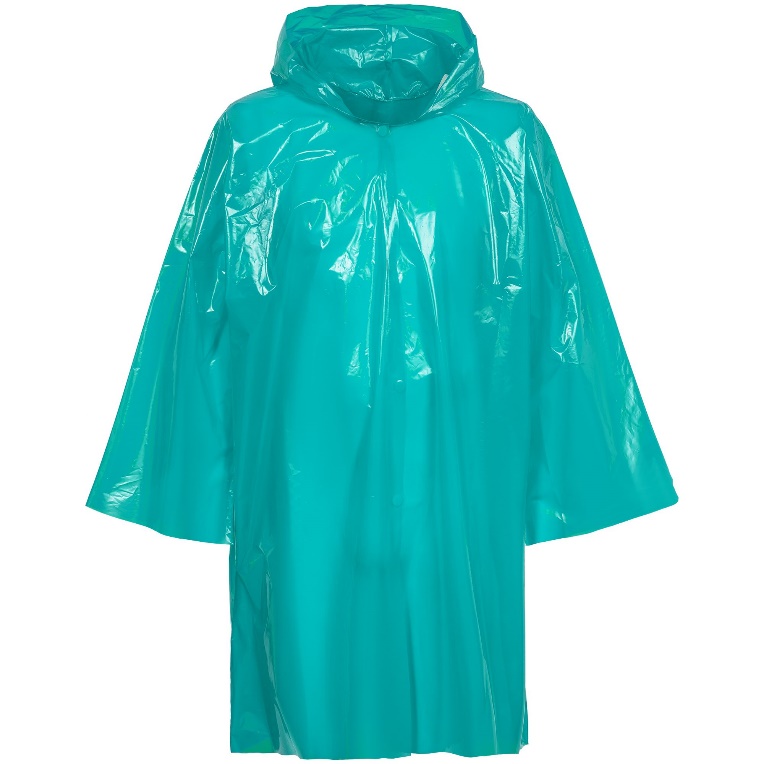 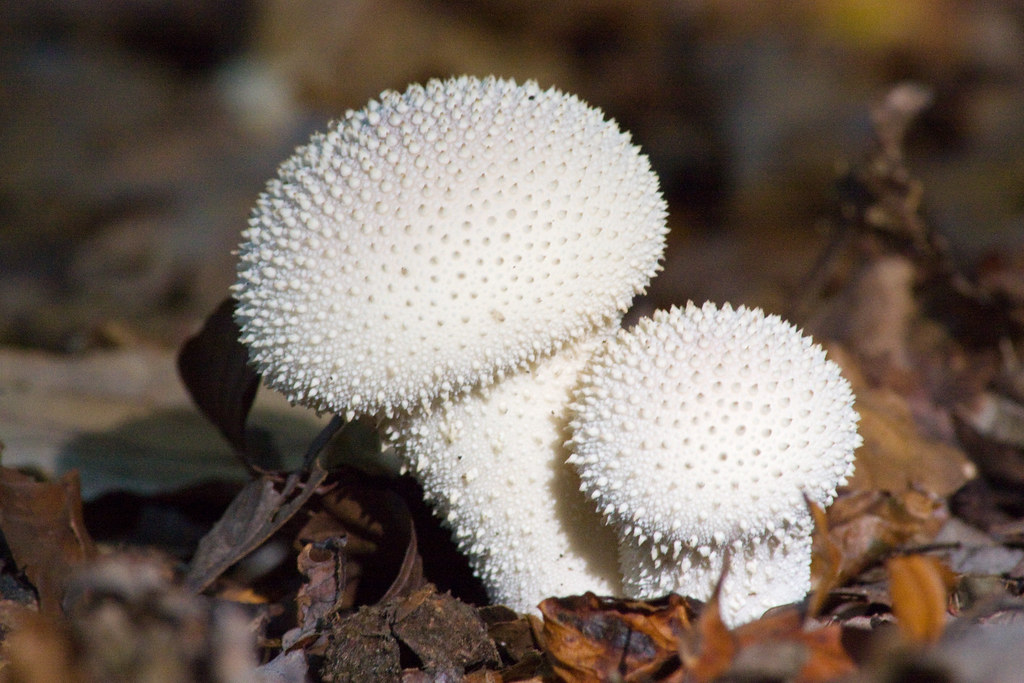 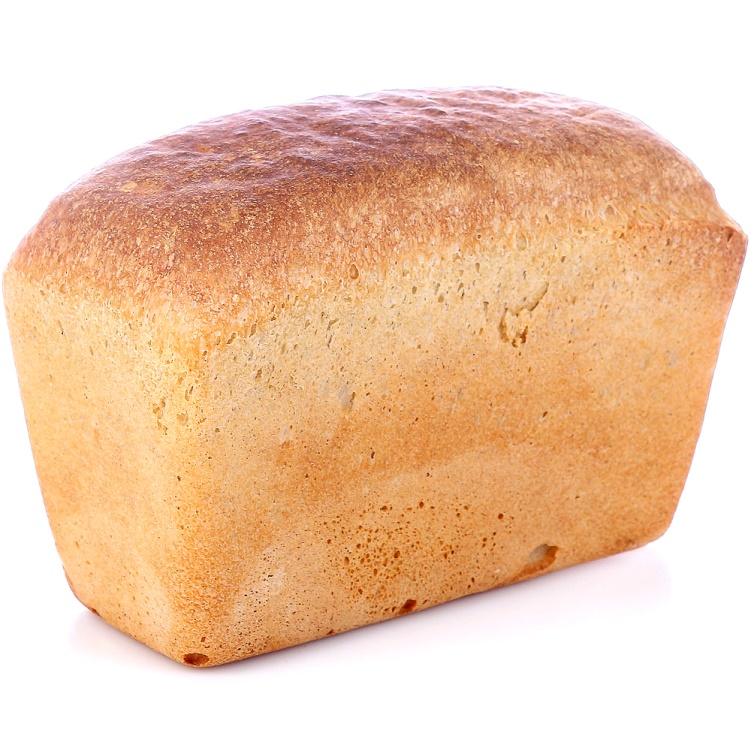 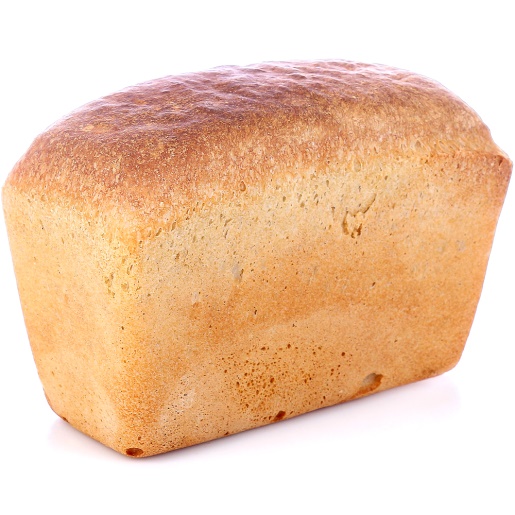 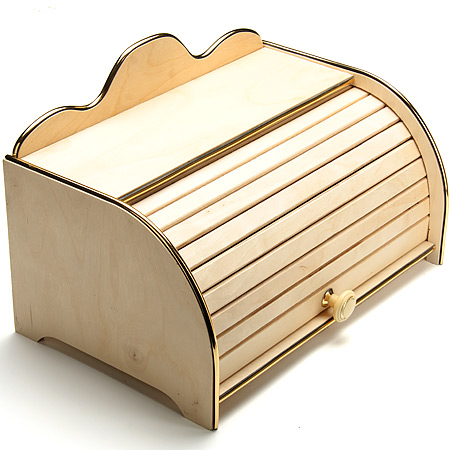 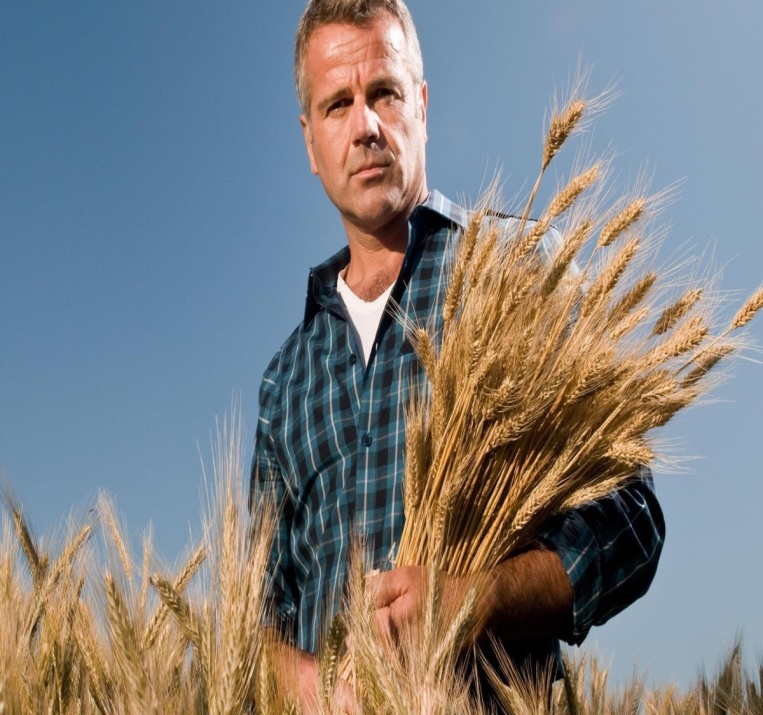 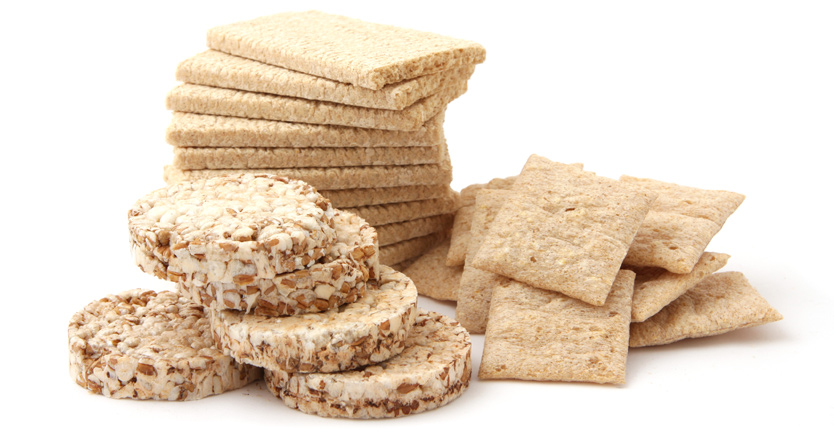 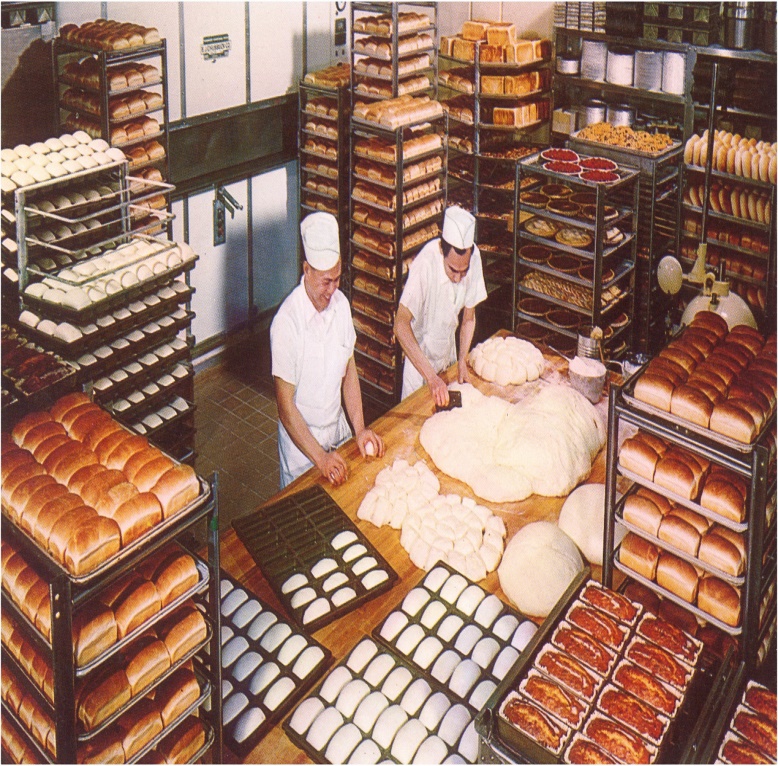 